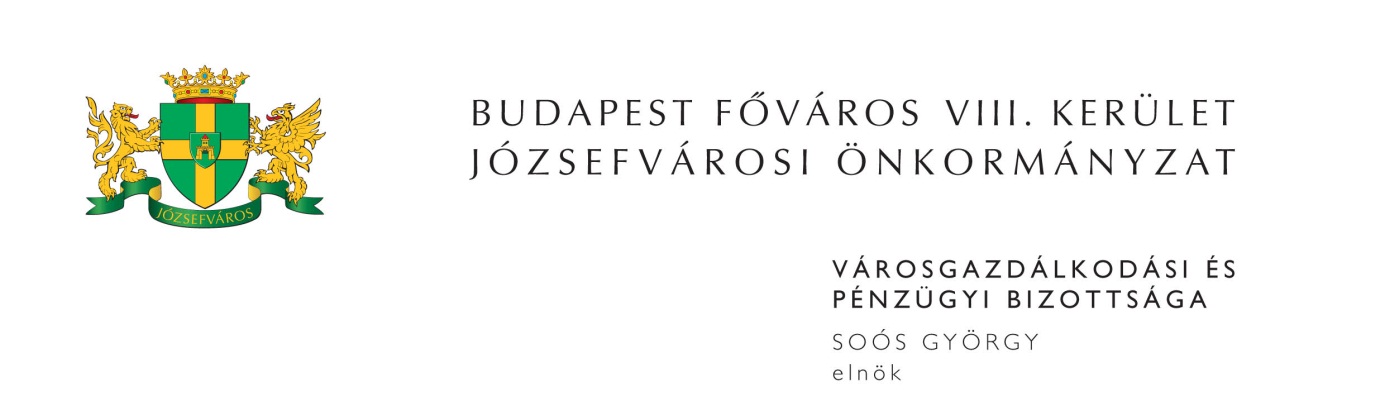 M E G H Í V ÓBudapest Józsefvárosi Önkormányzat Városgazdálkodási és Pénzügyi Bizottsága2016. évi 26. rendes ülését2016. augusztus 22-én (hétfő) 1300 órárahívom össze.A Városgazdálkodási és Pénzügyi Bizottság ülését a Józsefvárosi Polgármesteri HivatalIII. 300-as termében (Budapest VIII., Baross u. 63-67.) tartja.Napirend1. Gazdálkodási ÜgyosztályElőterjesztő: Dr. Galambos Eszter - ügyosztályvezető(írásbeli előterjesztés)Javaslat közterület-használati kérelmek elbírálására Tulajdonosi hozzájárulás Budapest VIII. kerület, Corvin projekt IV. üteméhez kapcsolódó közvilágítási hálózat rendezési munkákhoz Tulajdonosi hozzájárulás a Budapest VIII. kerület, Diószegi Sámuel utca 38-40. számú ingatlanra távhőellátó vezeték kiépítéséhez Tulajdonosi hozzájárulás a Budapest VIII. kerület, Balassa utca – Apáthy István utca vízvezeték kiváltáshoz Tulajdonosi hozzájárulás Budapest VIII. kerület, Bókay János utcában közcélú elosztóhálózat létesítéséhez Javaslat az Octodomus Ingatlanfejlesztő Kft. gépjármű-elhelyezési kötelezettségének pénzbeli megváltással történő teljesítésére 2. Józsefvárosi Gazdálkodási Központ Zrt.(írásbeli előterjesztés)Javaslat az Új Teleki téri Piachoz tartozó terület állandó hasznosítására Előterjesztő: Dr. Pesti Ivett - igazgatóság elnökeJavaslat az Új Teleki téri Piac H2 jelű üzlethelyiség bérleti jogának átruházásáraElőterjesztő: Dr. Pesti Ivett - igazgatóság elnökeJavaslat gépkocsi beálló bérbeadására Előterjesztő: Farkas Örs - vagyongazdálkodási igazgató…………….. magánszemély bérbevételi kérelme a Budapest VIII. kerület, Baross u. 98. szám alatti, üres, önkormányzati tulajdonú, nem lakás céljára szolgáló helyiség vonatkozásában Előterjesztő: Farkas Örs - vagyongazdálkodási igazgató……………….. magánszemély bérbevételi kérelme a Budapest VIII. kerület, Bérkocsis u. 31. szám alatti üres, önkormányzati tulajdonú, nem lakás céljára szolgáló helyiség vonatkozásában Előterjesztő: Farkas Örs - vagyongazdálkodási igazgatóÉpítlak Group Kft. bérbevételi kérelme a Budapest VIII. kerület, Víg u. 28. szám alatti, 34926/0/A/5 hrsz.-ú, önkormányzati tulajdonú, üres, nem lakás céljára szolgáló helyiség vonatkozásában Előterjesztő: Farkas Örs - vagyongazdálkodási igazgatóPedrano Construction Hungary Építőipari Kft. bérbevételi kérelme a Budapest VIII. kerület, Tömő u. 32-38. szám alatti üres, önkormányzati tulajdonú, nem lakás céljára szolgáló helyiség bérbeadása vonatkozásában Előterjesztő: Farkas Örs - vagyongazdálkodási igazgatóRÉTESBOLT Anno 1926 Kft. bérlő és Dr. Márton Tanácsadó Kft. bérleti jog átruházásához való hozzájárulás iránti közös kérelme a Budapest VIII. kerület, Rákóczi út 25. szám alatti, önkormányzati tulajdonú, nem lakás céljára szolgáló helyiség tekintetében Előterjesztő: Farkas Örs - vagyongazdálkodási igazgatóLakás elidegenítésével kapcsolatos vételár és eladási ajánlat jóváhagyása Előterjesztő: Farkas Örs - vagyongazdálkodási igazgató3. Zárt ülés keretében tárgyalandó előterjesztések(írásbeli előterjesztés)Javaslat gépjármű-elhelyezési kötelezettség megváltási díjának elengedésére Előterjesztő: Dr. Galambos Eszter - a Gazdálkodási Ügyosztály vezetőjeMegjelenésére feltétlenül számítok. Amennyiben az ülésen nem tud részt venni, kérem, azt írásban (levélben, elektronikus levélben) jelezni szíveskedjen Soós György bizottsági elnöknek legkésőbb 2016. augusztus 22-én az ülés kezdetéig. Budapest, 2016. augusztus 17.	Soós György s.k.	elnök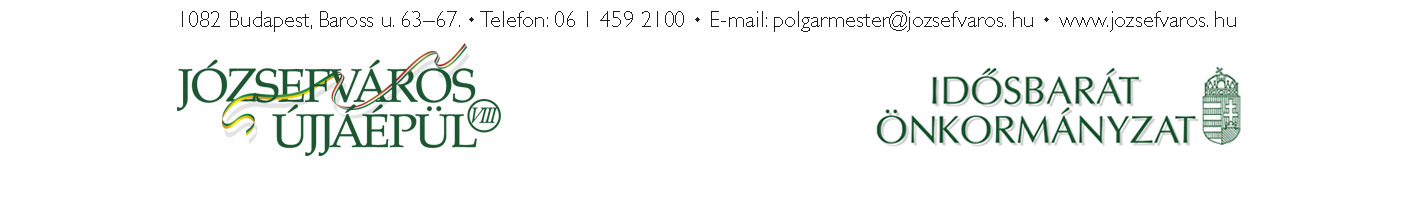 2